Touchstone’sWinter WellbeingBooklet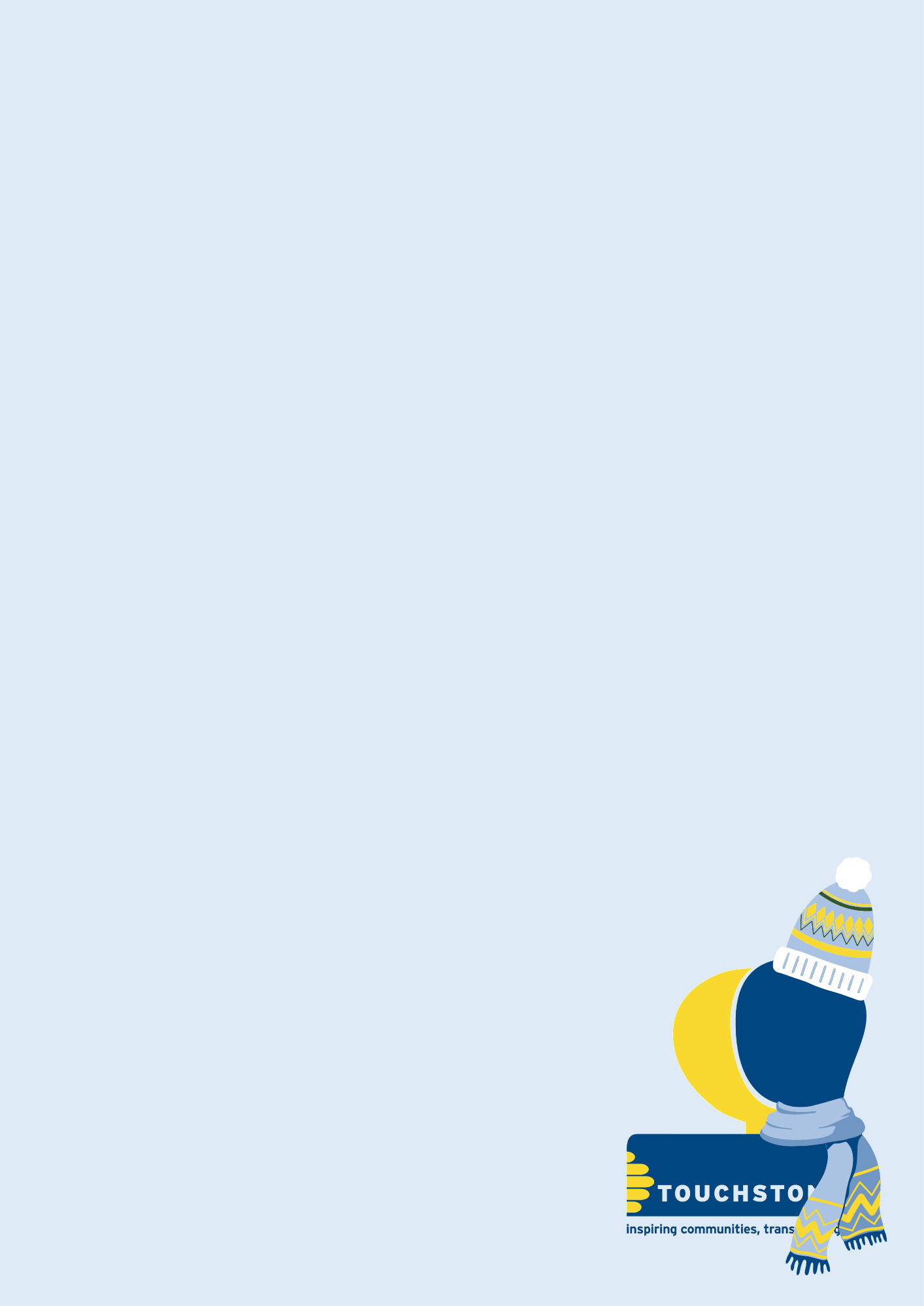 KirkleesContentsMental Health Support    					 3Support with Violence and Abuse			 4Other Key Support							6Warm Spaces									7Other Info on Keeping Warm				8 Getting Food this Winter					9Christmas Dinner on a Budget			    10Touchstone Services					          11Mental Health Support If you are struggling this Winter, you are not alone. There are lots of people who can help – take a look below.NHSCall 999 in an emergencyCall 111 – For help with your mental and physical health when you’re not sure what to do. SamaritansHere to listen and talk, no matter what you’re going through Call 116 123 (open 24/7)24 Hour Mental Health HelplineHere to help if you are experiencing mental health issues Call 0800 183 0558 (open 24/7) Kirklees Well-Bean in a Crisis Café Offers one-to-one support every night from 6pm-midnight for anyone 18+ in crisis. Please call 07741 900395 (Fri-Mon) and 07867 028755 (Tues-Thurs) on the night you want to visitFor more on professional referrals, please visit our website: https://TouchstoneSupport.org.uk/intensive-community-support/wellbean-cafe/well-bean-hope-in-a-crisis-cafe-kirklees/ Support with Violence and AbuseThe Winter holidays can be times where abuse and violence get worse. If you have experiences of domestic violence or abuse, there are lots of places that can help.National Domestic Violence Helpline (Refuge)Call 0808 2000 247 (open 24/7).Online Live Chat: www.NationalDAHelpline.org.uk/en/Chat-to-us-online  (open Mon-Fri, 3-10pm)Web Form: www.NationalDAHelpline.org.uk/en/Contact-us   Rape Crisis (England and Wales) Here to talk for all people aged 16+ who have experienced any type of sexual violenceCall 0808 802 9999 (open 24/7)Chat to them online: https://RapeCrisis.org.uk/get-help/want-to-talk  (open 8am-midday every day, may change in holidays)Pennine Domestic Abuse PartnershipSupport and advice around domestic violence and abuseCall 0800 052 7222 (24/7)Live Chat at: https://pdap.co.uk/ (Mon-Fri, 5-9pm, Sat Sun, 11am-3pm, may change during holidays)Kirklees and Calderdale Sexual Assault Referral CentreSupport and advice around sexual assault Call 0300 303 4787 (open Mon 9-6pm, Tues-Thurs 9-2.30; ; Fri 10-5.30pm – closing 5pm on 23rd Dec to re-open on Jan 3rd)Email helpline@kcrasac.co.ukGALOPSupport for LGBTQIA+ people with experiences of domestic violence and abuse Phone 0800 9995428 (Mon-Fri 10am-5pm, Wedns-Thurs, 10am-8pm - closed weekends and bank holidays)Email help@galop.org.uk Web chat: https://galop.org.uk/ (open Wedns-Thurs, 5-8pm)Men’s Advice LineProviding support for men with experiences of domestic violence and abuse Phone 0800 801 0327 (Mon-Fri 10am-8pm)Email info@MensAdviceLine.org.uk (Mon-Fri, 9am-8pm)Webchat support: https://MensAdviceLine.org.uk/contact-us/  (Wednes 10-11:30am and 2:30-4pm)Closed on Bank Holidays during December and January National Male Survivor HelplineDedicated service for men and boys in England and Wales affected by sexual violence and abuseCall 0808 800 5005 (Mon-Fri, 9am-8pm, Sat-Sun 10am-2pm, may change during holidays)Text Support: 07860 065187Email: support@safeline.org.ukOnline chat: https://safeline.org.uk/contact/Other Key SupportCHART: Kirklees Offering support for drug and alcohol related issuesFor drug service in Huddersfield: Call 01484 353333 or visit 12 Station Street, Huddersfield, HD1 1LNFor alcohol services in Huddersfield: Call 01484 437907 or Visit 2 St Peter Street, Huddersfield, HD1 1RAFor drug service in Dewsbury: Call 01924 438383 or Visit 3 Wellington Street, Dewsbury, WF13 1LYFor alcohol service in Dewbsury: Call 01924 486170 or Visit 15 Union Street, Dewsbury, WF13 1BG Please visit their website for further info: https://www.ChangeGrowLive.org/chart-kirklees Local Welfare Provision This scheme supports people in short-term crisis with food, rent, bills and essentials.Email lwp@kirklees.gov.ukCall 01484 414782 (10am-4pm, Mon-Fri, excluding Bank Hols)For info and to apply online for a Welfare Provision grant, visit: www.kirklees.gov.uk/beta/benefits/local-welfare-provision.aspx Housing SolutionsSupport for people at risk of homelessness or with housing needsCall 01484 221350 (in working hours). Call 01484 414933 (out of hours). Email: housing.solutions@kirklees.gov.ukWarm Spaces During the Cost of Living crisis, there are lots of free spaces you can go to keep warm in Kirklees. Find the map here for more info and opening days/ hours: www.kirklees.gov.uk/beta/cost-of-living/warm-spaces.aspx Almondbury LibraryBatley LibraryBirkby Fartown LibraryBirstall LibraryThe Chestnut Centre DeightonCleckheaton LibraryDenby Dale LibraryDewsbury LibraryGolcar LibraryThe Greenwood CentreHeckmondwike LibraryHolmfirth LibraryHonley Library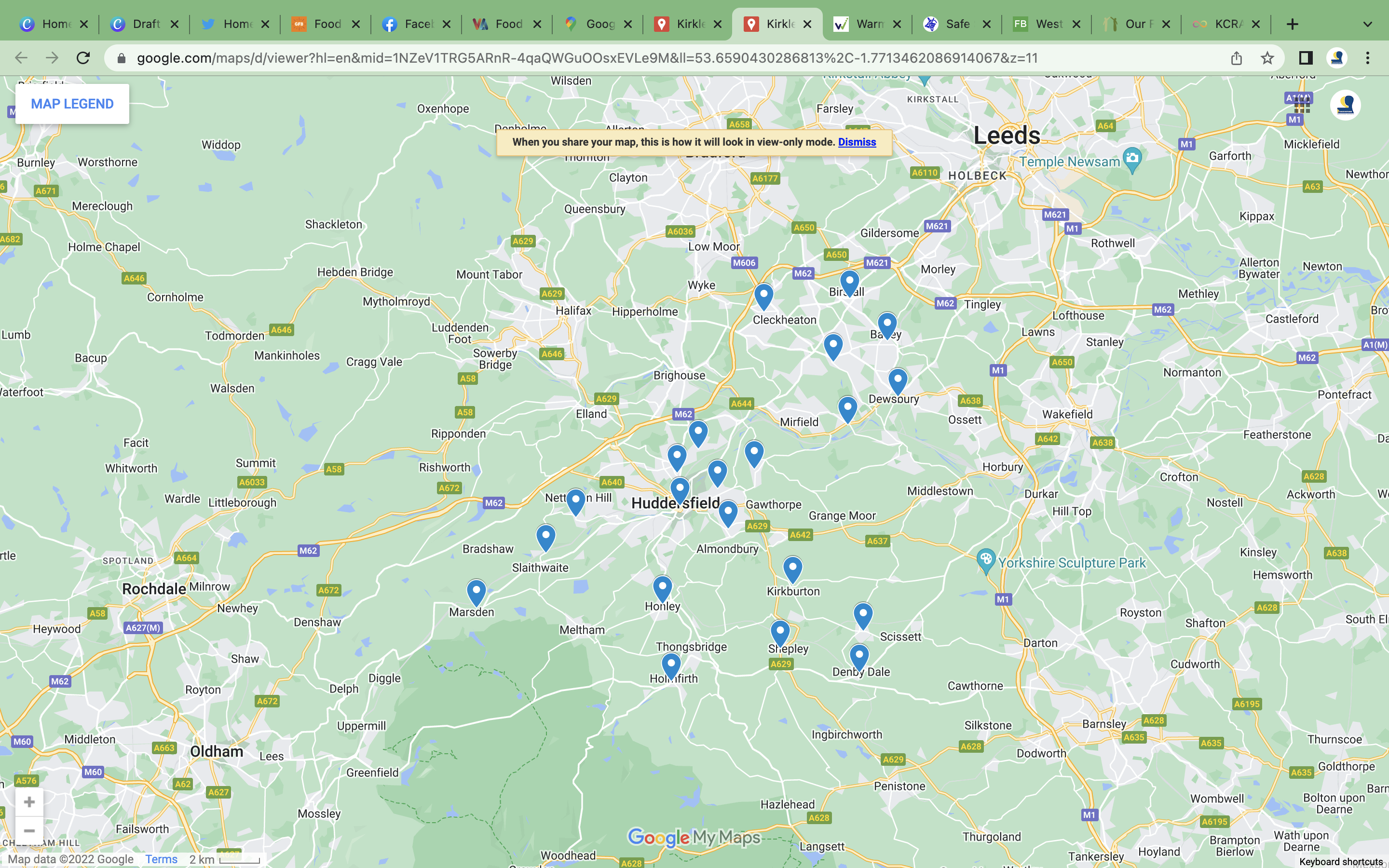 Huddersfield Library and Art GalleryKirkburton LibraryKirkheaton LibraryLindley LibraryMarsden LibraryMeltham LibraryMirfield LibraryRawthorpe Dalton LibraryShepley LibrarySkelmanthorpe LibrarySlaithwaite LibraryOther Info on Keeping WarmGovernment Payments to Help Heat your Home Winter Fuel Payments - money towards heating bills for those born before 26 September 1956. If you're eligible, you'll usually be paid automatically.Cold Weather Payments - £25 payment if the average temperature in your area is below 0 for 7 days. Open to people on certain benefits or mortgage support. Warm Home Discounts - £150 off your electricity bill for some people with different benefits. To find out more, please visit: www.gov.uk/winter-fuel-paymentPeople sleeping rough in Winter If you want to self-refer for support or are worried about someone sleeping rough at any time, you can report it to your local authority/outreach team via: www.StreetLink.org.uk/  or 0300 500 0914 During Severe Weather in Kirklees, the council will provide a bed for anyone sleeping rough.Call 01484 221350. For out of hours emergency service (24 hours a day) call 01484414933Energy Bills and Cost of Living Crisis supportMoney Saving Expert website has energy-saving tips here: www.MoneySavingExpert.com/utilities/energy-saving-tips/ Citizens Advice can also provide impartial advice. Call Citizens Advice Kirklees on 0808 278 7896.Getting Food this WinterFood banks and other places can support with food and necessities this Winter. For more info on where you can get support with food: www.kirklees.gov.uk/beta/cost-of-living/food-support.aspx Foodbanks in KirkleesIf you're struggling to put food on the table, you can get food from a local food bank. Contact the Local Welfare Provision Team, Citizens Advice, a social worker or a GP to check if you are able to receive support. They will make a referral to your nearest food bank or wider support services.Local Welfare Provision can support with food, and energy and rent hardships: email lwp@kirklees.gov.uk or call 01484 414782 (Mon-Fri, 10am-4pm, excluding Bank Holidays)Or you can call Kirklees Citizens Advice and Law Centre for food bank referral and support on 0808 278 7896 (open Mon-Fri, 9-3pm) or drop in to Huddersfield Centre, 3 Brook Street, HD1 1EB (Thurs-Fri, 9.30-3pm) or Dewsbury Centre, Units 5/6 Empire House, WF12 8DJ (Mon-Tues, 9.30-5pm)Different food banks have different opening times over Winter holidays - it's good to get in touch early and find out info for last referrals before Christmas etc.  Christmas Dinner on a BudgetDewsbury Cares Community Group is offering a hot meal at lunchtime on Christmas Day (25th Dec). To book your place, call 07398 735 530. You can also book by dropping in to 34-34a Cloth Hall Street, Dewsbury, WF13 1QE. They also deliver to people who can't leave the house on Christmas day.If you want to cook Christmas dinner at home on a budget, here is a handy shopping list to look through:Christmas Dinner for 4Lidl Braemoor Turkey Breast Joints with pork, onion and safe stuffing topped with bacon (frozen) - £5.29Lidl Birchwood Pigs in Blankets (12 pack) - £2.29Tesco Baking Potatoes (4 pack) - 57pMorrisons Prepared Carrots and Broccoli - £1.49Morrisons Parsnips - 69pSprouts - 99pTesco Yorkshire Puddings (12 pack) - £1.30Morrisons Cranberry Sauce - 59p Morrisons Bisto Turkey Gravy Granules - £1.99 Total: £15.20 (Per Person - Serves 4 - £3.80)Touchstone ServicesTouchstone centres are closed from Friday 23rd Dec, 1pm til Wednesday 28th Dec. We will then close early on Friday 30th Dec until Tuesday 3rd Jan. This means that we will not be answering our office phones. Some of our services will be open throughout the period - see below for more info: Mentally Healthy Leeds - running 'Warm Wednesdays' Breakfast Club 9.30-11.00 across Winter, including the Christmas holidays. All welcome, just turn up at 41-47 Cromwell Mount, Leeds, LS9 7ST. Any queries contact Daneka, 07825 535725.Kirklees Well-Bean in a Crisis Cafe - Open as usual throughout the Winter break, every evening from 6pm-midnight, Call 07741 900395 (Fri-Mon) and 07867 028755 (Tues-Thurs) from 6pm on the night you want to attend. Your Space - Join their Women's Craft and Chat Festive Party on Wedns 21st Dec, 4.30-6.30pm at Cranmore and Raylands Community Centre, Belle Isle, LS10 4AW. Book with Emily on 07909 407814. Or pop into their Winter Celebration on Sat 17th Dec 11am-1pm at Thackray Museum. Book with Shan on 07435914350.Men's Health Unlocked - Outside of Bank Holidays, the network can be reached on this number: 07435 919837 (Monday-Thursday, in usual operating hours